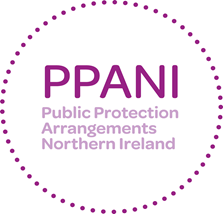 PPANI REFERRAL FORMPPANI REFERRAL FORMPPANI REFERRAL FORMPPANI REFERRAL FORMPPANI REFERRAL FORMPPANI REFERRAL FORMPPANI REFERRAL FORMPPANI REFERRAL FORM1. OFFENDER INFORMATION 1. OFFENDER INFORMATION 1. OFFENDER INFORMATION 1. OFFENDER INFORMATION 1. OFFENDER INFORMATION 1. OFFENDER INFORMATION 1. OFFENDER INFORMATION 1. OFFENDER INFORMATION 1. OFFENDER INFORMATION Last nameLast nameLast nameLast nameLast nameFirst name/ ForenamesFirst name/ ForenamesFirst name/ ForenamesFirst name/ ForenamesFirst name/ ForenamesDate of BirthDate of BirthDate of BirthDate of BirthDate of BirthAliases (including nicknames)Aliases (including nicknames)Aliases (including nicknames)Aliases (including nicknames)Aliases (including nicknames)Prison (where applicable)Prison (where applicable)Prison (where applicable)Prison (where applicable)Prison (where applicable)Prison Number (where applicable)Prison Number (where applicable)Prison Number (where applicable)Prison Number (where applicable)Prison Number (where applicable)Proposed release address (where known)Proposed release address (where known)Proposed release address (where known)Proposed release address (where known)Proposed release address (where known)Current or last known address if in communityCurrent or last known address if in communityCurrent or last known address if in communityCurrent or last known address if in communityCurrent or last known address if in communityGenderGenderGenderGenderGender2. TYPE OF OFFENDER   2. TYPE OF OFFENDER   2. TYPE OF OFFENDER   2. TYPE OF OFFENDER   2. TYPE OF OFFENDER   2. TYPE OF OFFENDER   2. TYPE OF OFFENDER   2. TYPE OF OFFENDER   2. TYPE OF OFFENDER   Delete as applicableConvicted of an offence as outlined in Sec 3.1 PPANI Manual of Practice, or Convicted of an offence as outlined in Sec 3.1 PPANI Manual of Practice, or Convicted of an offence as outlined in Sec 3.1 PPANI Manual of Practice, or Convicted of an offence as outlined in Sec 3.1 PPANI Manual of Practice, or Convicted of an offence as outlined in Sec 3.1 PPANI Manual of Practice, or Convicted of an offence as outlined in Sec 3.1 PPANI Manual of Practice, or Convicted of an offence as outlined in Sec 3.1 PPANI Manual of Practice, or Convicted of an offence as outlined in Sec 3.1 PPANI Manual of Practice, or YES / NOSignificant ConcernsSignificant ConcernsSignificant ConcernsSignificant ConcernsSignificant ConcernsSignificant ConcernsSignificant ConcernsSignificant ConcernsYES / NOSexual OffenderSexual OffenderSexual OffenderSexual OffenderSexual OffenderSexual OffenderSexual OffenderSexual OffenderYES / NOViolent Offender (Violent Offences against Children or Vulnerable Adults)Violent Offender (Violent Offences against Children or Vulnerable Adults)Violent Offender (Violent Offences against Children or Vulnerable Adults)Violent Offender (Violent Offences against Children or Vulnerable Adults)Violent Offender (Violent Offences against Children or Vulnerable Adults)Violent Offender (Violent Offences against Children or Vulnerable Adults)Violent Offender (Violent Offences against Children or Vulnerable Adults)Violent Offender (Violent Offences against Children or Vulnerable Adults)YES/ NODomestic ViolenceDomestic ViolenceDomestic ViolenceDomestic ViolenceDomestic ViolenceDomestic ViolenceDomestic ViolenceDomestic ViolenceYES /NOHate Crime (where an enhanced sentence has been imposed)Hate Crime (where an enhanced sentence has been imposed)Hate Crime (where an enhanced sentence has been imposed)Hate Crime (where an enhanced sentence has been imposed)Hate Crime (where an enhanced sentence has been imposed)Hate Crime (where an enhanced sentence has been imposed)Hate Crime (where an enhanced sentence has been imposed)Hate Crime (where an enhanced sentence has been imposed) YES/ NOCurrent or last known address if in communityCurrent or last known address if in communityCurrent or last known address if in communityCurrent or last known address if in communityCurrent or last known address if in communityGenderGenderGenderGenderGender3.REFERRING AGENCY INFORMATION3.REFERRING AGENCY INFORMATION3.REFERRING AGENCY INFORMATION3.REFERRING AGENCY INFORMATION3.REFERRING AGENCY INFORMATION3.REFERRING AGENCY INFORMATION3.REFERRING AGENCY INFORMATION3.REFERRING AGENCY INFORMATION3.REFERRING AGENCY INFORMATIONReferral AgencyReferral AgencyNameNameLocationLocationTelephone numbersTelephone numbersEmail AddressEmail Address4. CONVICTION / CAUTION INFORMATION 4. CONVICTION / CAUTION INFORMATION 4. CONVICTION / CAUTION INFORMATION 4. CONVICTION / CAUTION INFORMATION 4. CONVICTION / CAUTION INFORMATION 4. CONVICTION / CAUTION INFORMATION 4. CONVICTION / CAUTION INFORMATION 4. CONVICTION / CAUTION INFORMATION 4. CONVICTION / CAUTION INFORMATION Index offence / Relevant cautionIndex offence / Relevant cautionIndex offence / Relevant cautionIndex offence / Relevant cautionIndex offence / Relevant cautionDate of conviction / cautionDate of conviction / cautionDate of conviction / cautionDate of conviction / cautionDate of conviction / cautionSentenceSentenceSentenceSentenceSentenceBrief offence(s) detailsBrief offence(s) detailsBrief offence(s) detailsBrief offence(s) detailsBrief offence(s) detailsRelevant previous convictions and pattern of offendingRelevant previous convictions and pattern of offendingRelevant previous convictions and pattern of offendingRelevant previous convictions and pattern of offendingRelevant previous convictions and pattern of offendingSOPO / VOPO Prohibitions (please list prohibitions)SOPO / VOPO Prohibitions (please list prohibitions)SOPO / VOPO Prohibitions (please list prohibitions)SOPO / VOPO Prohibitions (please list prohibitions)SOPO / VOPO Prohibitions (please list prohibitions)Subject Disqualification Order           (delete as applicable)Subject Disqualification Order           (delete as applicable)Subject Disqualification Order           (delete as applicable)Subject Disqualification Order           (delete as applicable)Subject Disqualification Order           (delete as applicable)YES / NOYES / NOYES / NOYES / NOOther relevant informationOther relevant informationOther relevant informationOther relevant informationOther relevant informationRelevant datesRelevant datesRelevant datesRelevant datesRelevant datesRelevant datesRelevant datesRelevant datesRelevant datesDate of Release/Hospital DischargeDate of Release/Hospital DischargeDate of Release/Hospital DischargeDate of Release/Hospital DischargeDate of Release/Hospital DischargeParole Eligibility DateParole Eligibility DateParole Eligibility DateParole Eligibility DateParole Eligibility DateLicence Expiry DateLicence Expiry DateLicence Expiry DateLicence Expiry DateLicence Expiry DateSex Offender NotificationSex Offender NotificationSex Offender NotificationSex Offender NotificationSex Offender Notification5. REASON FOR REFERRAL 5. REASON FOR REFERRAL 5. REASON FOR REFERRAL 5. REASON FOR REFERRAL 5. REASON FOR REFERRAL 5. REASON FOR REFERRAL 5. REASON FOR REFERRAL 5. REASON FOR REFERRAL 5. REASON FOR REFERRAL Add any other relevant information (e.g. outline significant concerns, media handling, disclosure issues etc.)Add any other relevant information (e.g. outline significant concerns, media handling, disclosure issues etc.)Add any other relevant information (e.g. outline significant concerns, media handling, disclosure issues etc.)Add any other relevant information (e.g. outline significant concerns, media handling, disclosure issues etc.)Add any other relevant information (e.g. outline significant concerns, media handling, disclosure issues etc.)Add any other relevant information (e.g. outline significant concerns, media handling, disclosure issues etc.)Add any other relevant information (e.g. outline significant concerns, media handling, disclosure issues etc.)Add any other relevant information (e.g. outline significant concerns, media handling, disclosure issues etc.)Add any other relevant information (e.g. outline significant concerns, media handling, disclosure issues etc.)6. VICTIM CONCERNS 6. VICTIM CONCERNS 6. VICTIM CONCERNS 6. VICTIM CONCERNS 6. VICTIM CONCERNS 6. VICTIM CONCERNS 6. VICTIM CONCERNS 6. VICTIM CONCERNS 6. VICTIM CONCERNS Please summarise any relevant victim issuesPlease summarise any relevant victim issuesPlease summarise any relevant victim issuesPlease summarise any relevant victim issuesPlease summarise any relevant victim issuesPlease summarise any relevant victim issuesPlease summarise any relevant victim issuesPlease summarise any relevant victim issuesPlease summarise any relevant victim issues7. SAFEGUARDING 7. SAFEGUARDING 7. SAFEGUARDING 7. SAFEGUARDING 7. SAFEGUARDING 7. SAFEGUARDING 7. SAFEGUARDING 7. SAFEGUARDING 7. SAFEGUARDING Child Protection Concerns (where applicable please summarise any child protection concerns)Child Protection Concerns (where applicable please summarise any child protection concerns)Child Protection Concerns (where applicable please summarise any child protection concerns)Child Protection Concerns (where applicable please summarise any child protection concerns)Child Protection Concerns (where applicable please summarise any child protection concerns)Child Protection Concerns (where applicable please summarise any child protection concerns)Child Protection Concerns (where applicable please summarise any child protection concerns)Child Protection Concerns (where applicable please summarise any child protection concerns)Child Protection Concerns (where applicable please summarise any child protection concerns)Vulnerable Adult Concerns (where applicable please summarise any vulnerable adult concerns)Vulnerable Adult Concerns (where applicable please summarise any vulnerable adult concerns)Vulnerable Adult Concerns (where applicable please summarise any vulnerable adult concerns)Vulnerable Adult Concerns (where applicable please summarise any vulnerable adult concerns)Vulnerable Adult Concerns (where applicable please summarise any vulnerable adult concerns)Vulnerable Adult Concerns (where applicable please summarise any vulnerable adult concerns)Vulnerable Adult Concerns (where applicable please summarise any vulnerable adult concerns)Vulnerable Adult Concerns (where applicable please summarise any vulnerable adult concerns)Vulnerable Adult Concerns (where applicable please summarise any vulnerable adult concerns)Has the Victim been subject to MARAC?Has the Victim been subject to MARAC?Has the Victim been subject to MARAC?Has the Victim been subject to MARAC?Has the Victim been subject to MARAC?Has the Victim been subject to MARAC?YES / NO (if yes please provide details below including domestic history)YES / NO (if yes please provide details below including domestic history)YES / NO (if yes please provide details below including domestic history)Once completed, please send this form to the PSNI PPANI Links Team:ONLY USE SECURE E-MAILzPPANIAdmin@psni.pnn.police.ukOnce completed, please send this form to the PSNI PPANI Links Team:ONLY USE SECURE E-MAILzPPANIAdmin@psni.pnn.police.ukOnce completed, please send this form to the PSNI PPANI Links Team:ONLY USE SECURE E-MAILzPPANIAdmin@psni.pnn.police.ukOnce completed, please send this form to the PSNI PPANI Links Team:ONLY USE SECURE E-MAILzPPANIAdmin@psni.pnn.police.ukOnce completed, please send this form to the PSNI PPANI Links Team:ONLY USE SECURE E-MAILzPPANIAdmin@psni.pnn.police.ukOnce completed, please send this form to the PSNI PPANI Links Team:ONLY USE SECURE E-MAILzPPANIAdmin@psni.pnn.police.ukOnce completed, please send this form to the PSNI PPANI Links Team:ONLY USE SECURE E-MAILzPPANIAdmin@psni.pnn.police.ukOnce completed, please send this form to the PSNI PPANI Links Team:ONLY USE SECURE E-MAILzPPANIAdmin@psni.pnn.police.ukOnce completed, please send this form to the PSNI PPANI Links Team:ONLY USE SECURE E-MAILzPPANIAdmin@psni.pnn.police.ukDate sentDate sentDate sentDate sent8. PPANI Links Team  (for official use only)8. PPANI Links Team  (for official use only)8. PPANI Links Team  (for official use only)8. PPANI Links Team  (for official use only)8. PPANI Links Team  (for official use only)8. PPANI Links Team  (for official use only)8. PPANI Links Team  (for official use only)8. PPANI Links Team  (for official use only)8. PPANI Links Team  (for official use only)PPANI 1 Referral Processed by:PPANI 1 Referral Processed by:PPANI 1 Referral Processed by:PPANI 1 Referral Processed by:PPANI 1 Referral Processed by:PPANI 1 Referral Processed by:PPANI 1 Referral Processed by:PPANI 1 Referral Processed by:PPANI 1 Referral Processed by:Name:Name:Name:Name:Name:Date referral processed:Date referral processed:Date referral processed:Date referral processed:Date referral processed:PPANI qualifying offender?PPANI qualifying offender?PPANI qualifying offender?PPANI qualifying offender?PPANI qualifying offender?Comments:Comments:Comments:Comments:Comments:Referral – have significant concerns been evidenced?Referral – have significant concerns been evidenced?Referral – have significant concerns been evidenced?Referral – have significant concerns been evidenced?Referral – have significant concerns been evidenced?Comments:Comments:Comments:Comments:Comments:Date referral accepted/rejected:Date referral accepted/rejected:Date referral accepted/rejected:Date referral accepted/rejected:Date referral accepted/rejected:Date referring agency notified:Date referring agency notified:Date referring agency notified:Date referring agency notified:Date referring agency notified:Date of LAPPP meeting where case  has been listedDate of LAPPP meeting where case  has been listedDate of LAPPP meeting where case  has been listedDate of LAPPP meeting where case  has been listedDate of LAPPP meeting where case  has been listed9. RISK ASSESSMENT9. RISK ASSESSMENT9. RISK ASSESSMENT9. RISK ASSESSMENT9. RISK ASSESSMENT9. RISK ASSESSMENT9. RISK ASSESSMENT9. RISK ASSESSMENT9. RISK ASSESSMENTRM 2000 Risk of Reconviction [to be completed for all adult sexual offenders]RM 2000 Risk of Reconviction [to be completed for all adult sexual offenders]RM 2000 Risk of Reconviction [to be completed for all adult sexual offenders]RM 2000 Risk of Reconviction [to be completed for all adult sexual offenders]RM 2000 Risk of Reconviction [to be completed for all adult sexual offenders]RM 2000 Risk of Reconviction [to be completed for all adult sexual offenders]RM 2000 Risk of Reconviction [to be completed for all adult sexual offenders]RM 2000 Risk of Reconviction [to be completed for all adult sexual offenders]RM 2000 Risk of Reconviction [to be completed for all adult sexual offenders]LevelLevelLevelLevelDate of AssessmentDate of AssessmentRM2000 Sexual:RM2000 Sexual:RM2000 Sexual:RM2000 Violent:RM2000 Violent:RM2000 Violent:RM2000 Combined:RM2000 Combined:RM2000 Combined:10. OUTLINE OF CASE 10. OUTLINE OF CASE 10. OUTLINE OF CASE 10. OUTLINE OF CASE 10. OUTLINE OF CASE 10. OUTLINE OF CASE 10. OUTLINE OF CASE 10. OUTLINE OF CASE 10. OUTLINE OF CASE If not already included aboveIf not already included aboveIf not already included aboveIf not already included aboveIf not already included aboveIf not already included aboveIf not already included aboveIf not already included aboveIf not already included above